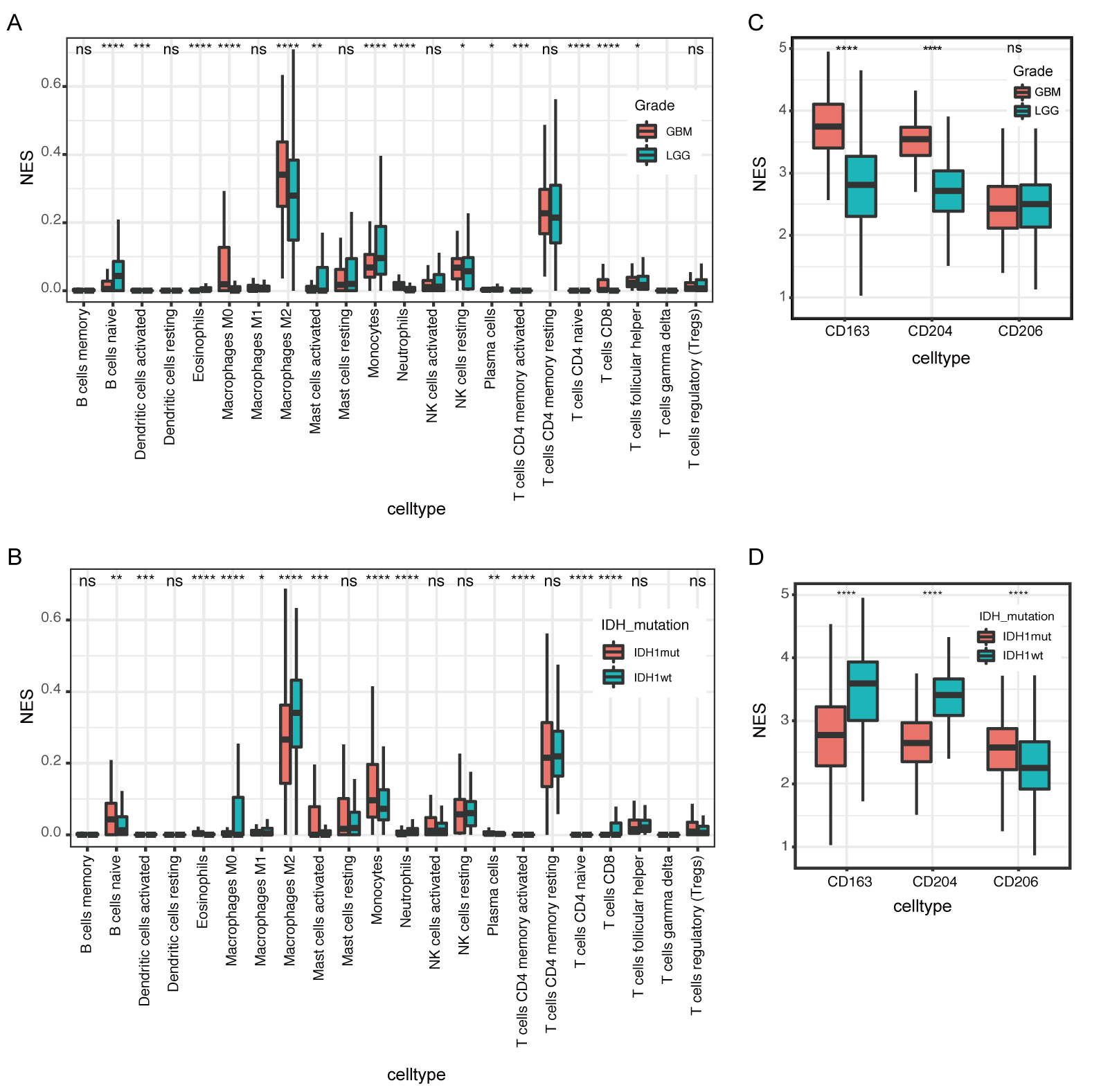 Figure S2 (A) The varied proportions of 22 subtypes of immune cells in human LGG tissues (LGG) and human GBM tissues (GBM). (B) The varied proportions of 22 subtypes of immune cells IDH1wt and IDH1mut groups. (C) CD163 and CD204 expression were significantly up-regulated in GBM group compared to LGG group. (D) CD163 and CD204 expression were significantly up-regulated in IDH1wt group compared to IDH1mut group in GBM.  P < 0.05. * P<0.05; ** P<0.01; *** P<0.001; **** P<0.0001.